Conversation 101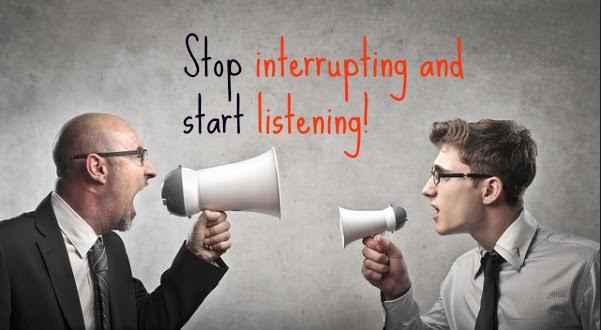 #1Question:      How do you react in the following situations:(a) You are talking with a friend and your phone rings. (b) You are talking with a friend and you receive a text message. (c) You are in the middle of a phone call with your friend. Someone calls you at the same time...#2Question:      How do you feel when someone interrupts while talking to you and answers the phone, texts back, apologizes and accepts another phone call in the middle of your conversation?#3(a)Question:      Do you see how the opposite traits of a wise person could be manifestations of a low self-esteem?(b)Question:      Are these characteristics just an indication if a person is wise or the opposite, or can they cause a person to become wise or opposite?#4Questions: What if the one who is older is not really wiser- you are 100 times wiser than him?What if he is half a year older than you - would you treat him as an older person?#5Question:      According to this explanation, even if you let your friend finish his thought and reply immediately you are interrupting him. Is that not a bit too much?#6Questions:      Do you expect an immediate response the moment you finish posing your question or presenting your argument? Would you consider it strange should the listener fall silent for a few moments to contemplate?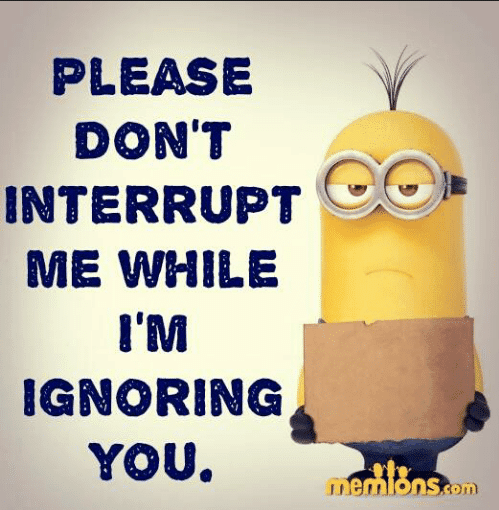 #7 Question:      What’s your takeaway from today’s discussion?